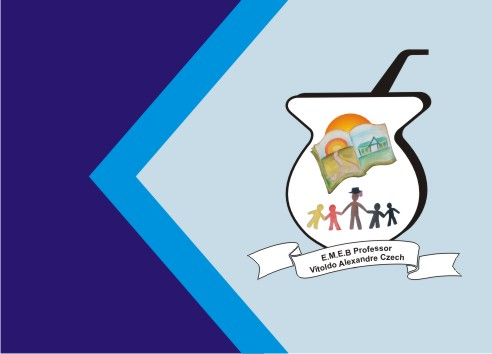 ATIVIDADE DE ARTESTEMA: BRINCAR TAMBÉM FAZ PARTE DA EDUCAÇÃO.  CONTEÚDO: REPRESENTAR, IMAGINAR, CRIA. TEMA: TARSILA E O PAPAGAIO JUVENAL. CONTEÚDO: ARTE BRASILEIRA.TEXTO SOMENTE LEITURA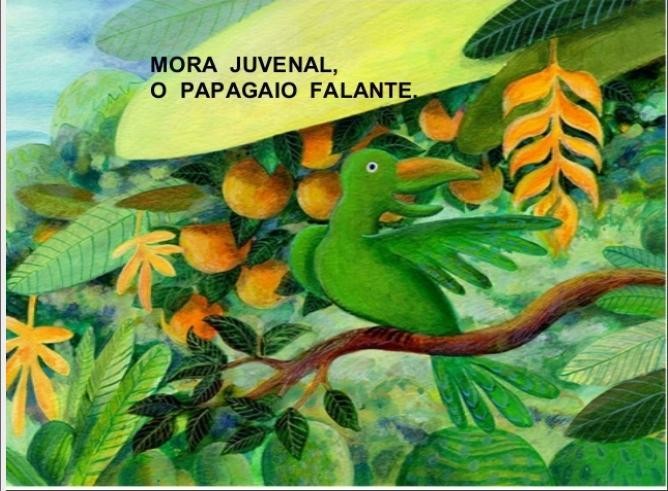 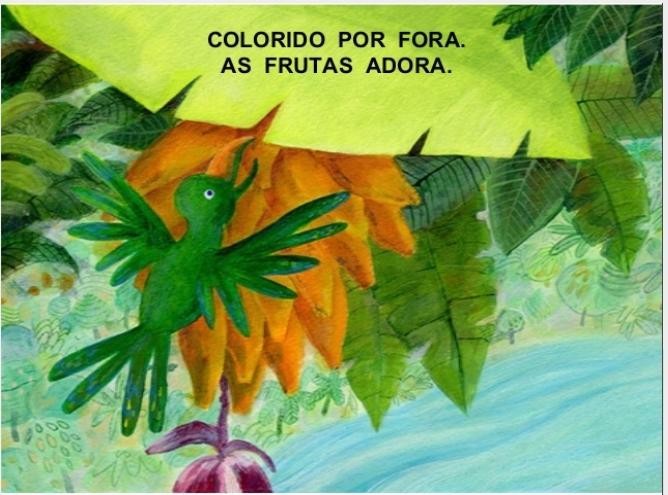 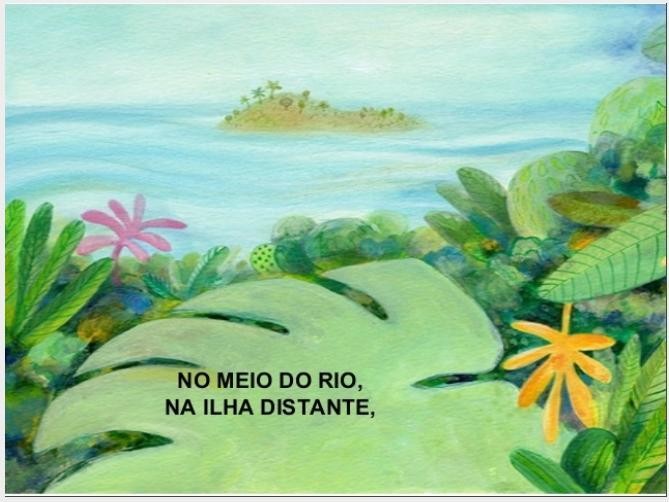 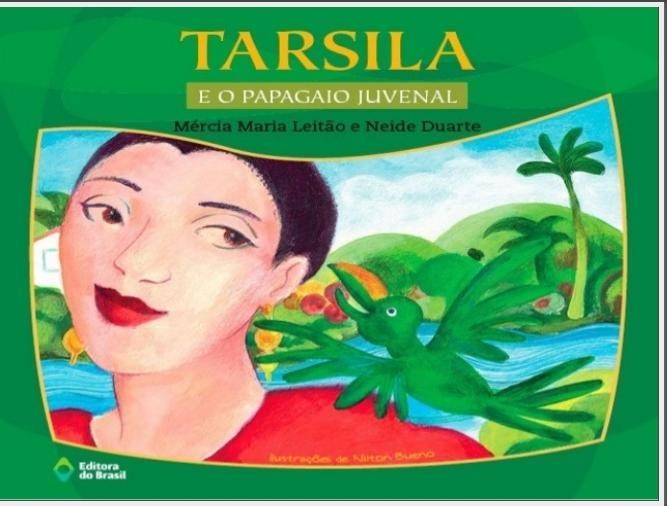 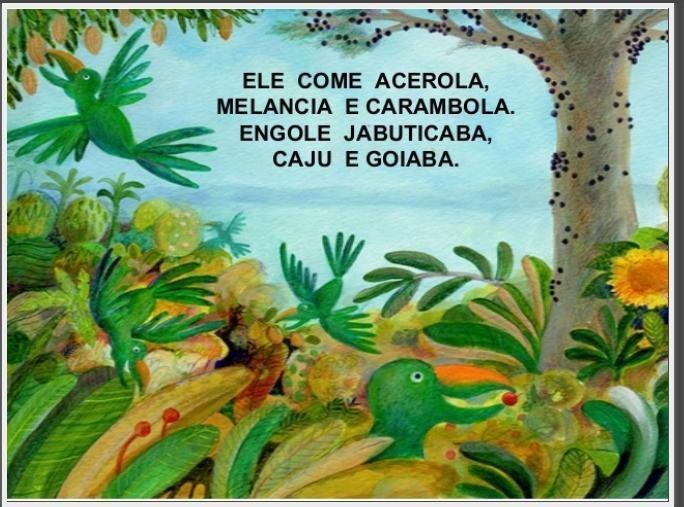 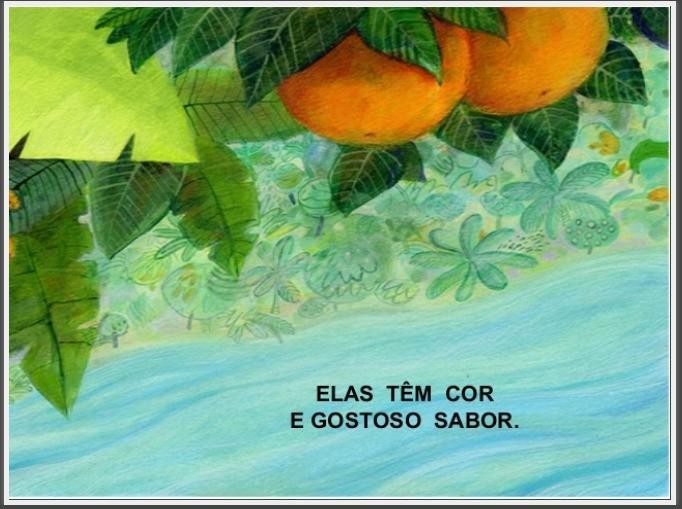 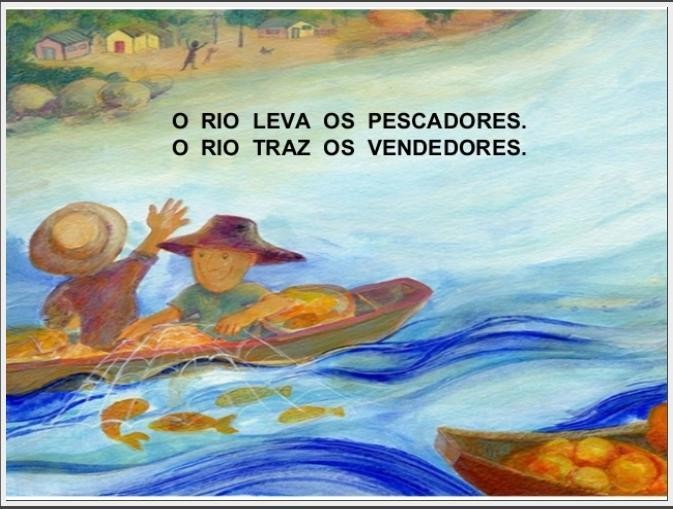 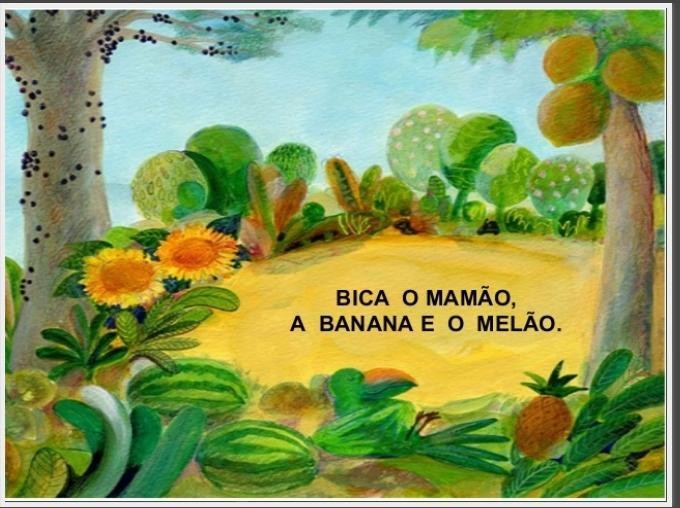 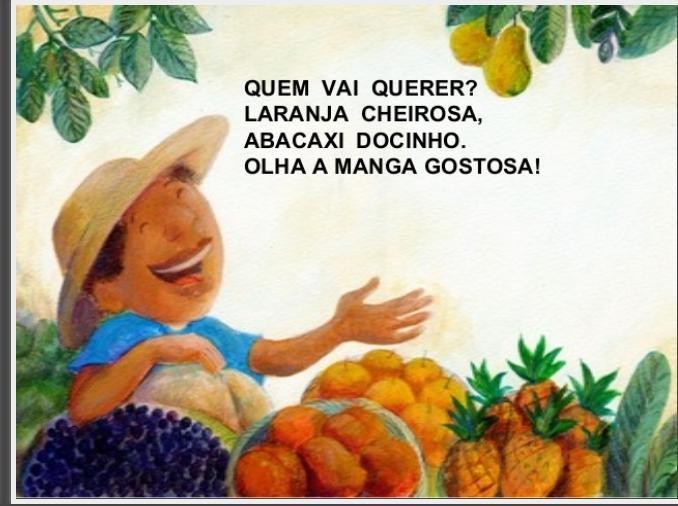 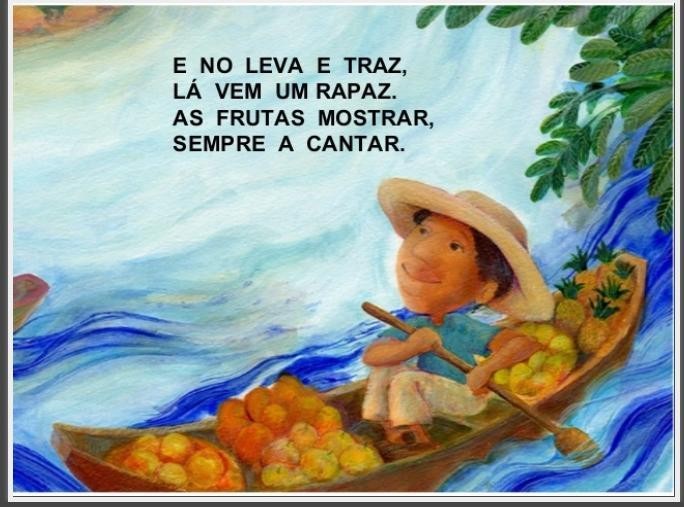 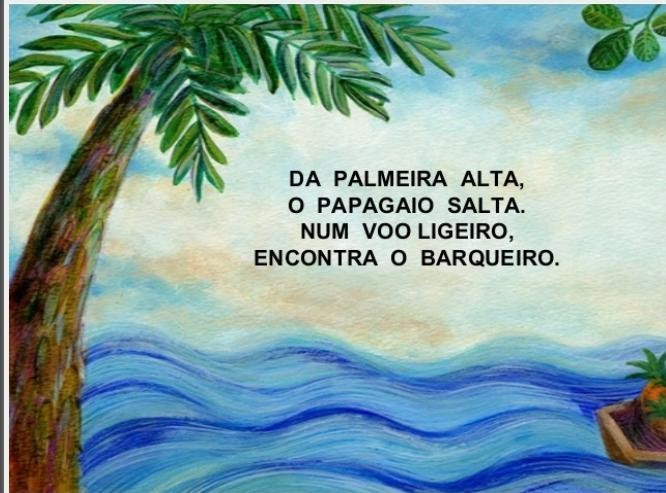 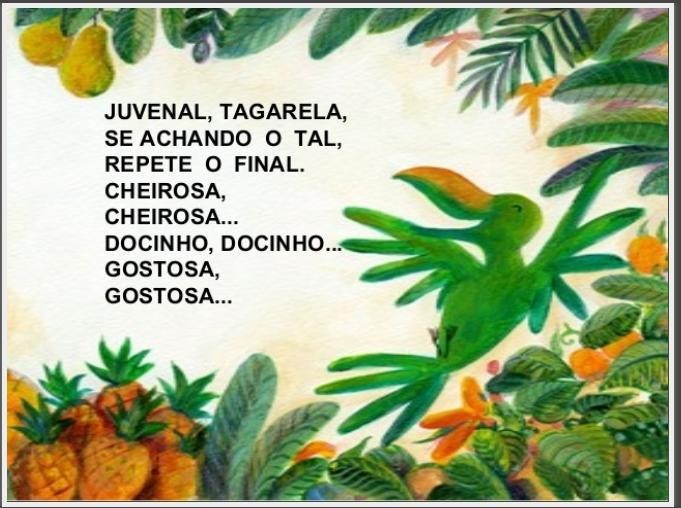 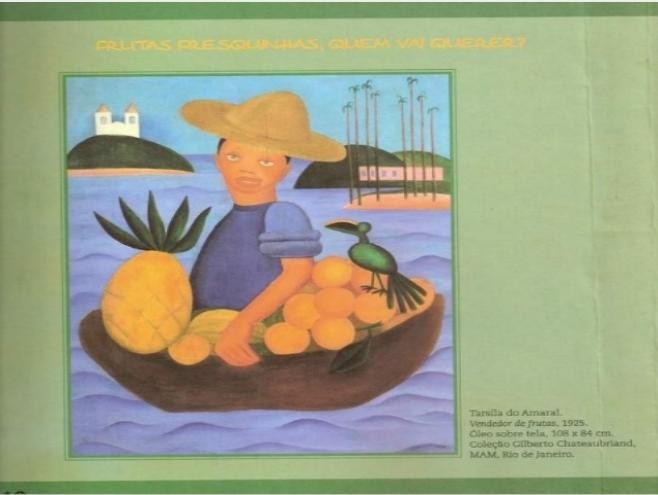 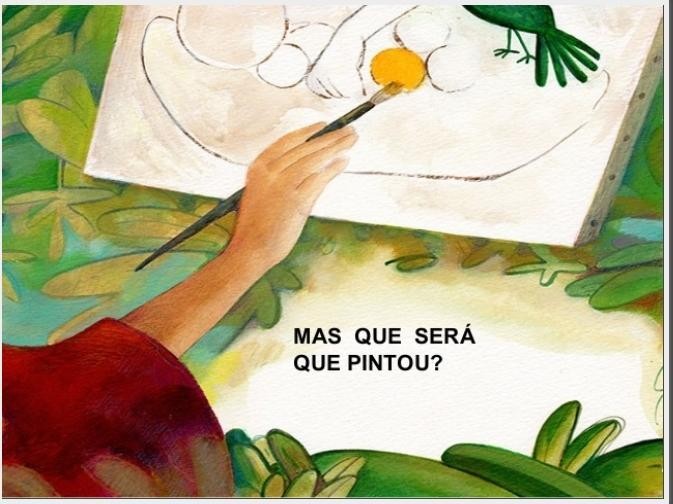 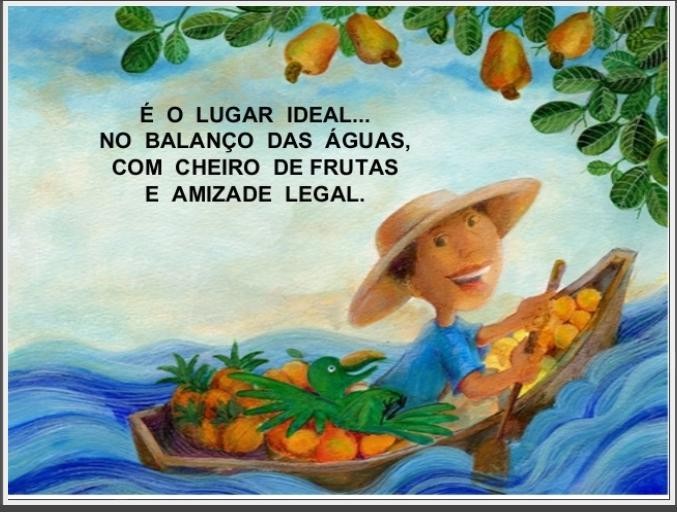 